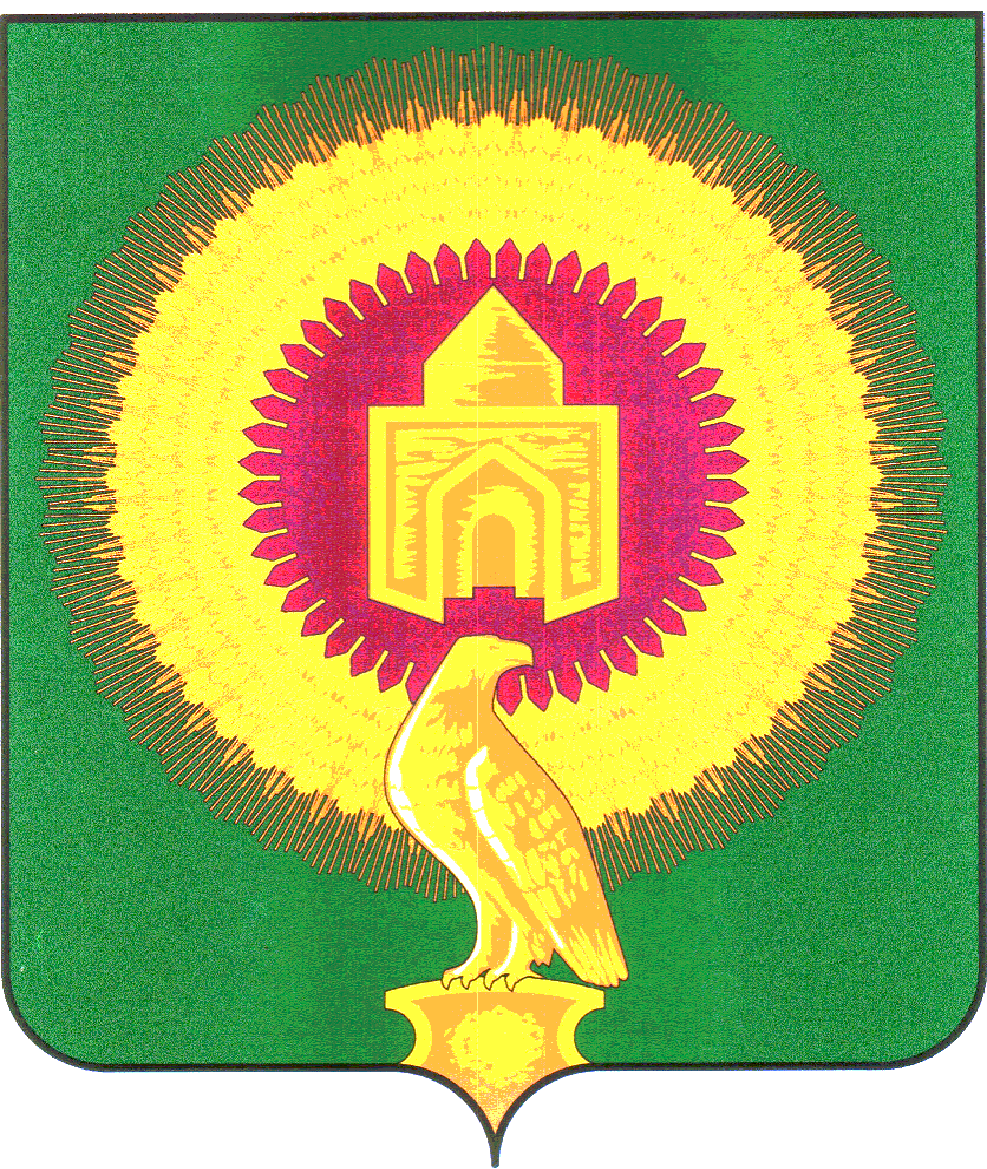 СОВЕТ ДЕПУТАТОВКАТЕНИНСКОГО СЕЛЬСКОГО ПОСЕЛЕНИЯВАРНЕНСКОГО МУНИЦИПАЛЬНОГО РАЙОНАЧЕЛЯБИНСКОЙ ОБЛАСТИРЕШЕНИЕот  31  марта  2017 г			№ 3«Об исполнении бюджета Катенинскогосельского поселения за 1 квартал  2017 год»Заслушав доклад начальника Финансового органа Катенинского сельского поселения Т.С.Кузнецовой об исполнении бюджета Катенинского сельского поселения за  1 квартал 2017 года, Совет депутатов Катенинского сельского поселения  РЕШАЕТ: 1. Утвердить отчет об исполнении бюджета поселения за 1 квартал 2017 года  по доходам в сумме 1856,49  тыс.рублей, по расходам 2042,19  тыс. рублей       по доходам согласно приложению 1.  2.    по распределению расходов по разделам, подразделам, целевым    статьям и      видам расходов бюджетов Российской Федерации согласно приложению 1. 3.      по ведомственной структуре расходов согласно приложению 2.Глава Катенинскогосельского поселения	                        В.М.НиколаевПриложение №1К решению Совета депутатовКатенинского сельского поселения№ 3 от 31 марта  2017 годаПриложение 1к  решению Совета депутатов  Катенинского сельского поселения                                                                                                                                от    31 марта 2017 г. № 3                            Приложение 2к  решению Совета депутатов  Катенинского сельского поселенияИсполнение доходов Катенинского сельского поселения за   1 квартал  2017годаИсполнение доходов Катенинского сельского поселения за   1 квартал  2017годатыс.рублейКод бюджетной классификации (Приказ Министерства Финансов РФ от 24 августа 2007 года №74н)Наименование доходного источникаСуммаНалоговые доходыНалоговые доходы1018,06182 1 01 02021 01 0000 110Налог на доходы физических лиц с доходов, облагаемых по налоговой ставке, установленной пунктом 1 статьи 224 Налогового кодекса Российской Федерации, за исключением доходов, полученных физическими лицами, зарегистрированными в качестве индивидуальных предпринимателей 461,18182 1 01 02030 01 0000 110Налог на доходы физических лиц с доходов, облагаемых по налоговой ставке, установленной пунктом 1 статьи 224 Налогового кодекса Российской Федерации, за исключением доходов, полученных физическими лицами, зарегистрированными в качестве индивидуальных предпринимателей0,03182 1 05 03000 01 0000 110Единый сельскохозяйственный налог22,67182 1 06 01030 10 0000 110Налог на имущество физических лиц, взимаемый по ставке, применяемым к объектам налогообложения, расположенным в границах поселений19,55182 1 06 06033 10 0000 110Земельный налог, взимаемый по ставкам, установленным в соответствии с подпунктом 1 пункта 1 статьи 394 Налогового кодекса Российской Федерации и применяемых к объектам налогообложения, расположенным в границах поселений472,27182 1 06 06043 10 0000 110Земельный налог, взимаемый по ставкам, установленным в соответствии с подпунктом 2 пункта 1 статьи 394 Налогового кодекса Российской Федерации и применяемых к объектам налогообложения, расположенным в границах поселений41,06182 1 08 04010 01 0000 110Государственная пошлина за совершение нотариальных действий должностными лицами органов местного самоуправления, уполномоченными в соответствии с законодательными актами Российской федерации на совершение нотариальных действий1,30182 109 04 05 3 10 2 100110Земельный налог ( по обязательствам возникшим до 1 января 2006 года)0,00Неналоговые доходыНеналоговые доходы103,80000 1 11 05013 10 0000 120Доходы, получаемые в виде арендной платы за земельные участки, государственная собственность на которые не разграничена и которые расположены в границах поселений, а также средства от продажи права на заключение договоров аренды указанных земельных участков000 1 11 05025 10 0000 120Доходы, получаемые в виде арендной платы, а также средства от продажи права на заключение договоров аренды за земли, находящиеся в собственности поселений ( за исключением земельных участков муниципальных автономных учреждений, а также земельных участков 73,50000 1 11 07015 10 0000 120Доходы от перечисления части прибыли, остающейся после уплаты налогов и иных обязательных платежей муниципальных унитарных предприятий, созданных поселениями0,00000 1 11 08050 10 0000 120Средства, получаемые от передачи имущества, находящегося в собственности поселений ( за исключением имущества муниципальных автономных учреждений, а также имущества муниципальных унитарных предприятий, в том числе казенных), в залог, в доверительное управ0,00000 1 11 09045 10 0000 120Прочие поступления от использования имущества, находящегося в собственности поселений (аз исключением имущества муниципальных автономных учреждений, а также имущества унитарных предприятий, в том числе казенных)6,55000 1 13 03050 10 0000 130Прочие доходы от оказания платных услуг получателями средств бюджетов поселений и компенсации затрат бюджетов поселений5,20000 1 14 02033 10 0000 410Доход от реализации иного имущества, находящегося в собственности поселений (за исключением имущества муниципальных автономных учреждений, а также имущества муниципальных унитарных предприятий, в том числе казенных), в части реализации основных средств по0,00000 1 14 02033 10 0000 440Доходы от реализации иного имущества, находящегося в собственности поселений (за исключением имущества муниципальных автономных учреждений, а также имущества муниципальных унитарных предприятий, в том числе казенных), в части реализации материальных запасов0,00000 1 14 06025 10 0000 430Доходы от продажи земельных участков, государственная собственность на которые не разграничена и которые расположены в границах поселений18,55000 1 14 06026 10 0000 430Доходы от продажи земельных участков, находящегося в собственности поселений (аз исключением земельных участков муниципальных автономных учреждений)0,00000 1 17 01050 10 0000 180Невыясненные поступления, зачисляемые в бюджет поселений0,00000 1 17 05050 10 0000 180Прочие неналоговые доходы0,00Межбюджетные трансфертыМежбюджетные трансферты734,63000 2 02 15001 10 0000 151Дотация бюджетам поселений на выравнивание бюджетной обеспеченности 85,00000 2 02 15002 10 0000 151Дотация бюджетам поселений на поддержку мер по обеспечению сбалансированности бюджетов505,90000 2 02 300241 0000 151Субвенции  по коммунальным платежам22,46000 2024001410 0000 151Межбюджетные трансферты, передаваемые бюджетам поселений из бюджетов муниципальных районов на осуществление части полномочий по решению вопросов местного значения в соответствии с принятыми соглашениями96,05000 2 02 35118. 10 0000 151Субвенции бюджета поселений на осуществление первичного воинского учета на территориях, где отсутствуют военные комиссариаты25,22000 2 07 05000 10 0000 180Прочие безвозмездные поступления  в бюджеты поселений0,00Всего доходовВсего доходов1856,49Распределение бюджетных ассигнований по разделам и подразделам, целевым статьям и группам видов расходов классификации расходов бюджета  Катенинского сельского поселения за 1 квартал  2017  год(тыс. руб.)(тыс. руб.)РазделРазделПодразделПодразделНаименованиеНаименованиеСуммаРазделРазделПодразделПодразделНаименованиеНаименованиеСумма01010000ОБЩЕГОСУДАРСТВЕННЫЕ ВОПРОСЫОБЩЕГОСУДАРСТВЕННЫЕ ВОПРОСЫ603,1501010202Функционирование высшего должностного лица субъекта Российской Федерации и муниципального образованияФункционирование высшего должностного лица субъекта Российской Федерации и муниципального образования91,3901010404Функционирование Правительства Российской Федерации, высших исполнительных органов государственной власти субъектов Российской Федерации, местных администрацийФункционирование Правительства Российской Федерации, высших исполнительных органов государственной власти субъектов Российской Федерации, местных администраций355,2901010606Обеспечение деятельности финансовых, налоговых и таможенных органов и органов финансового (финансово-бюджетного) надзораОбеспечение деятельности финансовых, налоговых и таможенных органов и органов финансового (финансово-бюджетного) надзора146,5701011313Другие общегосударственные вопросыДругие общегосударственные вопросы9,902020000НАЦИОНАЛЬНАЯ ОБОРОНАНАЦИОНАЛЬНАЯ ОБОРОНА21,2003030000НАЦИОНАЛЬНАЯ БЕЗОПАСНОСТЬ И ПРАВООХРАНИТЕЛЬНАЯ ДЕЯТЕЛЬНОСТЬНАЦИОНАЛЬНАЯ БЕЗОПАСНОСТЬ И ПРАВООХРАНИТЕЛЬНАЯ ДЕЯТЕЛЬНОСТЬ119,1104040000НАЦИОНАЛЬНАЯ ЭКОНОМИКАНАЦИОНАЛЬНАЯ ЭКОНОМИКА96,0505050000ЖИЛИЩНО-КОММУНАЛЬНОЕ ХОЗЯЙСТВОЖИЛИЩНО-КОММУНАЛЬНОЕ ХОЗЯЙСТВО373,1908080000КУЛЬТУРА,  КИНЕМАТОГРАФИЯКУЛЬТУРА,  КИНЕМАТОГРАФИЯ807,0310100303СОЦИАЛЬНОЕ ОБЕСПЕЧЕНИЕСОЦИАЛЬНОЕ ОБЕСПЕЧЕНИЕ22,4611110101ФИЗИЧЕСКАЯ КУЛЬТУРАФИЗИЧЕСКАЯ КУЛЬТУРА0,00ВсегоВсего2042,19От  31 марта  2017  № 3От  31 марта  2017  № 3От  31 марта  2017  № 3От  31 марта  2017  № 3От  31 марта  2017  № 3От  31 марта  2017  № 3От  31 марта  2017  № 3Ведомственная структура расходов бюджета Катенинского сельского поселения  Варненского муниципального района за 1 квартал  2017 годаВедомственная структура расходов бюджета Катенинского сельского поселения  Варненского муниципального района за 1 квартал  2017 годаВедомственная структура расходов бюджета Катенинского сельского поселения  Варненского муниципального района за 1 квартал  2017 годаВедомственная структура расходов бюджета Катенинского сельского поселения  Варненского муниципального района за 1 квартал  2017 годаВедомственная структура расходов бюджета Катенинского сельского поселения  Варненского муниципального района за 1 квартал  2017 годаВедомственная структура расходов бюджета Катенинского сельского поселения  Варненского муниципального района за 1 квартал  2017 годаВедомственная структура расходов бюджета Катенинского сельского поселения  Варненского муниципального района за 1 квартал  2017 годаЕдиница измерения:Единица измерения:тыс. руб.Наименование показателяКБККБККБККБККБКсуммаНаименование показателяКВСРРазделПодразделКЦСРКВРсумма1234567ВСЕГО:2042,19Администрация Катенинского сельского поселения Варненского муниципального района Челябинской области8422042,19ОБЩЕГОСУДАРСТВЕННЫЕ ВОПРОСЫ84201603,15Функционирование высшего должностного лица субъекта Российской Федерации и муниципального образования842010291,39Расходы общегосударственного характера8420102990040000091,39Глава муниципального образования8420102990042030191,39Расходы на выплаты персоналу в целях обеспечения выполнения функций государственными (муниципальными) органами, казенными учреждениями, органами управления государственными внебюджетными фондами8420102990042030110091,39Функционирование Правительства Российской Федерации, высших исполнительных органов государственной власти субъектов Российской Федерации, местных администраций8420104355,29Расходы общегосударственного характера84201049900400000355,29Центральный аппарат84201049900420401355,29Расходы на выплаты персоналу в целях обеспечения выполнения функций государственными (муниципальными) органами, казенными учреждениями, органами управления государственными внебюджетными фондами84201049900420401100115,88Закупка товаров, работ и услуг для обеспечения государственных (муниципальных) нужд84201049900420401200239,14Межбюджетные трансферты842010499004204015000,26Уплата налога на имущество организаций,земельного и транспортного налога842010499089000000,00Финансовое обеспечение выполнения функций государственными органами842010499089204010,00Иные бюджетные ассигнования842010499089204018000,00Обеспечение деятельности финансовых, налоговых и таможенных органов и органов финансового (финансово-бюджетного) надзора8420106109,51Расходы общегосударственного характера84201069900400000146,57Центральный аппарат84201069900420401146,57Расходы на выплаты персоналу в целях обеспечения выполнения функций государственными (муниципальными) органами, казенными учреждениями, органами управления государственными внебюджетными фондами84201069900420401100139,77Закупка товаров, работ и услуг для обеспечения государственных (муниципальных) нужд842010699004204012006,80Другие общегосударственные вопросы84201139,90Закупка товаров, работ и услуг для обеспечения государственных (муниципальных) нужд842011399009203008009,90НАЦИОНАЛЬНАЯ ОБОРОНА8420221,20Мобилизационная и вневойсковая подготовка842020321,20Субвенции местным бюджетам для финансового обеспечения расходных обязательств муниципальных образований, возникающих при выполнении государственных полномочий Российской Федерации, субъектов Российской Федерации8420203194025118021,20Осуществление полномочий по первичному воинскому учету на территориях, где отсутствуют военные комиссариаты8420203194025118021,20Расходы на выплаты персоналу в целях обеспечения выполнения функций государственными (муниципальными) органами, казенными учреждениями, органами управления государственными внебюджетными фондами8420203194025118010021,20Закупка товаров, работ и услуг для обеспечения государственных (муниципальных) нужд842020319402511802000,00НАЦИОНАЛЬНАЯ БЕЗОПАСНОСТЬ И ПРАВООХРАНИТЕЛЬНАЯ ДЕЯТЕЛЬНОСТЬ84203119,11Обеспечение пожарной безопасности8420310119,11Муниципальные программы84203101000070000119,11Муниципальная программа "Снижение рисков и смягчение последствий чрезвычайных ситуаций природного и техногенного характера в Варненском муниципальном районе Челябинской области на 2015-2017 годы"84203101000076200 10089,65Закупка товаров, работ и услуг для обеспечения государственных (муниципальных) нужд8420310100007620020029,46НАЦИОНАЛЬНАЯ ЭКОНОМИКА8420496,05Дорожное хозяйство (дорожные фонды)842040996,05Муниципальные программы8420409100007000096,05Муниципальная программа "Содержание , ремонт и капитальный ремонт автомобильных дорог общего пользования Варненского муниципального района на 2016 год"8420409100007560096,05Закупка товаров, работ и услуг для обеспечения государственных (муниципальных) нужд8420409100007560020096,05ЖИЛИЩНО-КОММУНАЛЬНОЕ ХОЗЯЙСТВО84205373,19Благоустройство8420503373,19Благоустройство84205039906000100373,19Закупка товаров, работ и услуг для обеспечения государственных (муниципальных) нужд84205039906000100200373,19Другие вопросы в области жилищно-коммунального хозяйства84205050,00Муниципальные программы842050510000700000,00Муниципальная программа "Комплексное развитие систем коммунальной инфраструктуры Варнеского муниципального района Челябинской области на 2016 год"842050510000770000,00Закупка товаров, работ и услуг для обеспечения государственных (муниципальных) нужд842050510000770002000,00КУЛЬТУРА, КИНЕМАТОГРАФИЯ84208807,03Культура8420801807,03Учреждения культуры и мероприятия в сфере культуры и кинематографии84208011007814100807,03Обеспечение деятельности (оказание услуг) подведомственных казенных учреждений84208011007814100807,03Расходы на выплаты персоналу в целях обеспечения выполнения функций государственными (муниципальными) органами, казенными учреждениями, органами управления государственными внебюджетными фондами84208011007814100100384,72Закупка товаров, работ и услуг для обеспечения государственных (муниципальных) нужд84208011007814100200422,31Уплата налога на имущество организаций,земельного и транспортного налога84208011007814100 8000,00Уплатат налога на имущество организаций, земельного и транспортного налога учреждениями культуры842080110078189410,00Иные бюджетные ассигнования842080110078189418000,00Социальное обеспечение842100322,46Осуществление мер социальной поддержки граждан работающих и проживающих в населенных пунктах8421003282027560022,46Пособия компенсации и иные выплаты гражданам8421003282027560030022,46ФИЗИЧЕСКАЯ КУЛЬТУРА И СПОРТ842110,00Физическая культура84211010,00Муниципальные программы842110110000700000,00Муниципальная программа "Развитие физической культуры и спорта в Варненском муниципальном районе Челябинской области на 2015-2017 годы"842110110000764000,00Закупка товаров, работ и услуг для обеспечения государственных (муниципальных) нужд842110110000764002000,00